Self-disclosure form 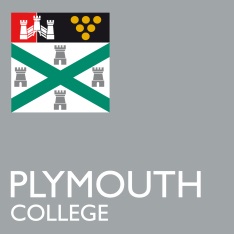 For completion by the candidate.  Please complete and return in a sealed envelope with your application.  This will not be read unless you are short listed for interview.  This document will be destroyed should you not be shortlisted.If the role you are in or have applied for involves frequent or regular contact with or responsibility for children, you will also be required to provide a valid DBS (Disclosure and Barring Service) certificate, which will provide details of criminal convictions. This may also include a barred list check depending on the nature of the role.All information you provide will be treated as confidential and managed in accordance with relevant data protection legislation and guidance. You have a right of access to information held on you under the Data Protection Act 1998.Have you ever been known to any children’s services department or to the police as being a risk or potential risk to children? Have you ever been known to any children’s services department or to the police as being a risk or potential risk to children? Have you ever been known to any children’s services department or to the police as being a risk or potential risk to children? Yes/NoIf yes, please provide further information:If yes, please provide further information:If yes, please provide further information:If yes, please provide further information:Have you been the subject of any disciplinary investigation and/or sanction by any organisation due to concerns about your behaviour towards children? Have you been the subject of any disciplinary investigation and/or sanction by any organisation due to concerns about your behaviour towards children? Have you been the subject of any disciplinary investigation and/or sanction by any organisation due to concerns about your behaviour towards children?  Yes/NoIf yes, please provide further information:If yes, please provide further information:If yes, please provide further information:If yes, please provide further information:Do you have any convictions, cautions, reprimands or final warnings that are not “protected” as defined by the Rehabilitation of Offenders Act 1974 (Exceptions) Order 1975 (Amended) 2013?Do you have any convictions, cautions, reprimands or final warnings that are not “protected” as defined by the Rehabilitation of Offenders Act 1974 (Exceptions) Order 1975 (Amended) 2013?Do you have any convictions, cautions, reprimands or final warnings that are not “protected” as defined by the Rehabilitation of Offenders Act 1974 (Exceptions) Order 1975 (Amended) 2013? Yes/ NoIf yes, please provide further information:If yes, please provide further information:If yes, please provide further information:If yes, please provide further information:Are you currently, or have you ever been the subject of an investigation or enquiry by the police, or a statutory agency, or any other body, into abuse or neglect of a child or vulnerable adult or any other inappropriate behaviour?Are you currently, or have you ever been the subject of an investigation or enquiry by the police, or a statutory agency, or any other body, into abuse or neglect of a child or vulnerable adult or any other inappropriate behaviour?Are you currently, or have you ever been the subject of an investigation or enquiry by the police, or a statutory agency, or any other body, into abuse or neglect of a child or vulnerable adult or any other inappropriate behaviour? Yes/ NoIf yes, please provide further information:If yes, please provide further information:If yes, please provide further information:If yes, please provide further information:Confirmation of declaration (tick box below)Confirmation of declaration (tick box below)Confirmation of declaration (tick box below)Confirmation of declaration (tick box below)I agree that the information provided here may be processed in connection with recruitment purposes and I understand that an offer of employment may be withdrawn or disciplinary action may be taken if information is not disclosed by me and subsequently come to the organisation’s attention. I agree that the information provided here may be processed in connection with recruitment purposes and I understand that an offer of employment may be withdrawn or disciplinary action may be taken if information is not disclosed by me and subsequently come to the organisation’s attention. I agree that the information provided here may be processed in connection with recruitment purposes and I understand that an offer of employment may be withdrawn or disciplinary action may be taken if information is not disclosed by me and subsequently come to the organisation’s attention. In accordance with the organisation’s procedures if required I agree to provide a valid DBS certificate and consent to the organisation clarifying any information provided on the disclosure with the agencies providing it. In accordance with the organisation’s procedures if required I agree to provide a valid DBS certificate and consent to the organisation clarifying any information provided on the disclosure with the agencies providing it. In accordance with the organisation’s procedures if required I agree to provide a valid DBS certificate and consent to the organisation clarifying any information provided on the disclosure with the agencies providing it. I agree to inform the organisation within 24 hours if I am subsequently investigated by any agency or organisation in relation to concerns about my behaviour towards children or young people. I agree to inform the organisation within 24 hours if I am subsequently investigated by any agency or organisation in relation to concerns about my behaviour towards children or young people. I agree to inform the organisation within 24 hours if I am subsequently investigated by any agency or organisation in relation to concerns about my behaviour towards children or young people. I understand that the information contained on this form, the results of the DBS check and information supplied by third parties may be supplied by the organisation to other persons or organisations in circumstances where this is considered necessary to safeguard children.I understand that the information contained on this form, the results of the DBS check and information supplied by third parties may be supplied by the organisation to other persons or organisations in circumstances where this is considered necessary to safeguard children.I understand that the information contained on this form, the results of the DBS check and information supplied by third parties may be supplied by the organisation to other persons or organisations in circumstances where this is considered necessary to safeguard children.Signature of candidate:Signature of candidate:Print name:Print name:Date:Date: